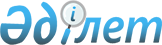 Іле аудандық мәслихатының 2019 жылғы 9 қаңтардағы "Іле ауданының Боралдай кенті және ауылдық округтерінің 2019-2021 жылдарға арналған бюджеттері туралы" № 37-176 шешіміне өзгерістер енгізу туралыАлматы облысы Іле аудандық мәслихатының 2019 жылғы 2 сәуірдегі № 40-194 шешімі. Алматы облысы Әділет департаментінде 2019 жылы 15 сәуірде № 5105 болып тіркелді
      2008 жылғы 4 желтоқсандағы Қазақстан Республикасының Бюджет кодексінің 104-бабының 5-тармағына және 106-бабының 4-тармағына, "Қазақстан Республикасындағы жергілікті мемлекеттік басқару және өзін-өзі басқару туралы" 2001 жылғы 23 қаңтардағы Қазақстан Республикасы Заңының 6-бабының 1-тармағының 1) тармақшасына сәйкес, Іле аудандық мәслихаты ШЕШІМ ҚАБЫЛДАДЫ:
      1. Іле аудандық мәслихатының "Іле ауданының Боралдай кенті және ауылдық округтерінің 2019-2021 жылдарға арналған бюджеттері туралы" 2019 жылғы 9 қаңтардағы № 37-176 (Нормативтік құқықтық актілерді мемлекеттік тіркеу тізілімінде № 5035 тіркелген, 2019 жылдың 4 ақпанда Қазақстан Республикасы Нормативтік құқықтық актілерінің эталондық бақылау банкінде жарияланған) шешіміне келесі өзгерістер енгізілсін:
      көрсетілген шешімнің 1, 2, 3, 4, 5, 6, 7, 8, 9, 10-тармақтары жаңа редакцияда баяндалсын:
       "1. 2019-2021 жылдарға арналған Боралдай кентінің бюджеті тиісінше осы шешімнің 1, 2, 3-қосымшаларына сәйкес, оның ішінде 2019 жылға келесі көлемдерде бекітілсін:
      1) кірістер 369 177 мың теңге, оның ішінде: 
      салықтық түсімдер 282 165 мың теңге;
      трансферттер түсімі 87 012 мың теңге;
      2) шығындар 379 095 мың теңге;
      3) қаржы активтерімен операциялар бойынша сальдо 0 теңге; 
      4) бюджет тапшылығы (профициті) (-) 9 918 мың теңге; 
      5) бюджет тапшылығын қаржыландыру (профицитін пайдалану) 9 918 мың теңге.";
      "2. 2019-2021 жылдарға арналған Ащыбұлақ ауылдық округінің бюджеті тиісінше осы шешімнің 4, 5, 6-қосымшаларына сәйкес, оның ішінде 2019 жылға келесі көлемдерде бекітілсін:
      1) кірістер 313 719 мың теңге, оның ішінде: 
      салықтық түсімдері 251 068 мың теңге;
      трансферттер түсімі 62 651 мың теңге;
      2) шығындар 327 269 мың теңге;
      3) қаржы активтерімен операциялар бойынша сальдо 0 теңге; 
      4) бюджет тапшылығы (профициті) (-) 13 550 мың теңге; 
      5) бюджет тапшылығын қаржыландыру (профицитін пайдалану) 13 550 мың теңге.";
      "3. 2019-2021 жылдарға арналған Байсерке ауылдық округінің бюджеті тиісінше осы шешімнің 7, 8, 9-қосымшаларына сәйкес, оның ішінде 2019 жылға келесі көлемдерде бекітілсін:
      1) кірістер 301 619 мың теңге, оның ішінде: 
      салықтық түсімдері 297 513 мың теңге;
      трансферттер түсімі 4 106 мың теңге;
      2) шығындар 333 692 мың теңге;
      3) қаржы активтерімен операциялар бойынша сальдо 0 теңге; 
      4) бюджет тапшылығы (профициті) (-) 32 073 мың теңге; 
      5) бюджет тапшылығын қаржыландыру (профицитін пайдалану) 32 073 мың теңге.";
      "4. 2019-2021 жылдарға арналған Жетіген ауылдық округінің бюджеті тиісінше осы шешімнің 10, 11, 12-қосымшаларына сәйкес, оның ішінде 2019 жылға келесі көлемдерде бекітілсін:
      1) кірістер 137 805 мың теңге, оның ішінде: 
      салықтық түсімдері 133 909 мың теңге;
      трансферттер түсімі 3 896 мың теңге;
      2) шығындар 150 451 мың теңге;
      3) қаржы активтерімен операциялар бойынша сальдо 0 теңге; 
      4) бюджет тапшылығы (профициті) (-) 12 646 мың теңге; 
      5) бюджет тапшылығын қаржыландыру (профицитін пайдалану) 12 646 мың теңге.";
      "5. 2019-2021 жылдарға арналған КазЦИК ауылдық округінің бюджеті тиісінше осы шешімнің 13, 14, 15-қосымшаларына сәйкес, оның ішінде 2019 жылға келесі көлемдерде бекітілсін:
      1) кірістер 103 322 мың теңге, оның ішінде: 
      салықтық түсімдері 102 492 мың теңге;
      трансферттер түсімі 830 мың теңге;
      2) шығындар 105 672 мың теңге;
      3) қаржы активтерімен операциялар бойынша сальдо 0 теңге; 
      4) бюджет тапшылығы (профициті) (-) 2 350 мың теңге;
      5) бюджет тапшылығын қаржыландыру (профицитін пайдалану) 2 350 мың теңге.";
      "6. 2019-2021 жылдарға арналған Қараой ауылдық округінің бюджеті тиісінше осы шешімнің 16, 17, 18-қосымшаларына сәйкес, оның ішінде 2019 жылға келесі көлемдерде бекітілсін:
      1) кірістер 234 330 мың теңге, оның ішінде: 
      салықтық түсімдері 88 200 мың теңге;
      трансферттер түсімі 146 130 мың теңге;
      2) шығындар 236 775 мың теңге;
      3) қаржы активтерімен операциялар бойынша сальдо 0 теңге; 
      4) бюджет тапшылығы (профициті) (-) 2 445 мың теңге; 
      5) бюджет тапшылығын қаржыландыру (профицитін пайдалану) 2 445 мың теңге.";
      "7. 2019-2021 жылдарға арналған Күрті ауылдық округінің бюджеті тиісінше осы шешімнің 19, 20, 21-қосымшаларына сәйкес, оның ішінде 2019 жылға келесі көлемдерде бекітілсін:
      1) кірістер 48 281 мың теңге, оның ішінде: 
      салықтық түсімдері 26 722 мың теңге;
      трансферттер түсімі 21 559 мың теңге;
      2) шығындар 54 946 мың теңге;
      3) қаржы активтерімен операциялар бойынша сальдо 0 теңге; 
      4) бюджет тапшылығы (профициті) (-) 6 665 мың теңге; 
      5) бюджет тапшылығын қаржыландыру (профицитін пайдалану) 6 665 мың теңге.";
      "8. 2019-2021 жылдарға арналған Междуреченский ауылдық округінің бюджеті тиісінше осы шешімнің 22, 23, 24-қосымшаларына сәйкес, оның ішінде 2019 жылға келесі көлемдерде бекітілсін:
      1) кірістер 79 608 мың теңге, оның ішінде:
      салықтық түсімдері 65 548 мың теңге;
      трансферттер түсімі 14 060 мың теңге;
      2) шығындар 84 043 мың теңге;
      3) қаржы активтерімен операциялар бойынша сальдо 0 теңге; 
      4) бюджет тапшылығы (профициті) (-) 4 435 мың теңге; 
      5) бюджет тапшылығын қаржыландыру (профицитін пайдалану) 4 435 мың теңге.";
      "9. 2019-2021 жылдарға арналған Чапаев ауылдық округінің бюджеті тиісінше осы шешімнің 25, 26, 27-қосымшаларына сәйкес, оның ішінде 2019 жылға келесі көлемдерде бекітілсін:
      1) кірістер 158 583 мың теңге, оның ішінде: 
      салықтық түсімдері 66 259 мың теңге;
      трансферттер түсімі 92 324 мың теңге;
      2) шығындар 163 719 мың теңге;
      3) қаржы активтерімен операциялар бойынша сальдо 0 теңге; 
      4) бюджет тапшылығы (профициті) (-) 5 136 мың теңге; 
      5) бюджет тапшылығын қаржыландыру (профицитін пайдалану) 5 136 мың теңге.";
      "10. 2019-2021 жылдарға арналған Энергетический ауылдық округінің бюджеті тиісінше осы шешімнің 28, 29, 30-қосымшаларына сәйкес, оның ішінде 2019 жылға келесі көлемдерде бекітілсін:
      1) кірістер 444 416 мың теңге, оның ішінде: 
      салықтық түсімдері 425 124 мың теңге;
      трансферттер түсімі 19 292 мың теңге;
      2) шығындар 472 047 мың теңге;
      3) қаржы активтерімен операциялар бойынша сальдо 0 теңге; 
      4) бюджет тапшылығы (профициті) (-) 27 631 мың теңге; 
      5) бюджет тапшылығын қаржыландыру (профицитін пайдалану) 27 631 мың теңге.".
      2. Көрсетілген шешімнің 1, 4, 7, 10, 13, 16, 19, 22, 25, 28-қосымшалары тиісінше осы шешімнің 1, 2, 3, 4, 5, 6, 7, 8, 9, 10-қосымшаларына сәйкес жаңа редакцияда баяндалсын.
      3. Осы шешімнің орындалуын бақылау Іле аудандық мәслихатының "Бюджет, әлеуметтік-экономикалық даму, көлік, құрылыс, байланыс, өнеркәсіп, ауыл шаруашылығы, жер қатынастары және кәсіпкерлік мәселелері жөніндегі" тұрақты комиссиясына жүктелсін.
      4. Осы шешім 2019 жылдың 1 қаңтарынан бастап қолданысқа енгізіледі. Іле ауданы Боралдай кентінің 2019 жылға арналған бюджеті Ащыбұлақ ауылдық округінің 2019 жылға арналған бюджеті Байсерке ауылдық округінің 2019 жылға арналған бюджеті Жетыген ауылдық округінің 2019 жылға арналған бюджеті КазЦик ауылдық округінің 2019 жылға арналған бюджеті Қараой ауылдық округінің 2019 жылға арналған бюджеті  Күрті ауылдық округінің 2019 жылға арналған бюджеті Междуреченск ауылдық округінің 2019 жылға арналған бюджеті Чапаев ауылдық округінің 2019 жылға арналған бюджеті Энергетический ауылдық округінің 2019 жылға арналған бюджеті
					© 2012. Қазақстан Республикасы Әділет министрлігінің «Қазақстан Республикасының Заңнама және құқықтық ақпарат институты» ШЖҚ РМК
				
      Іле аудандық мәслихатының сессия төрағасы 

С. Нургисаева

      Іле аудандық мәслихатының хатшысы 

Р. Абилова
Іле аудандық мәслихатының 2019 жылғы 2 сәуірдегі Іле аудандық мәслихатының 2019 жылғы 9 қаңтардағы "Іле ауданының Боралдай кенті және ауылдық округтерінің 2019-2021 жылдарға арналған бюджеттері туралы" №37-176 шешіміне өзгеістер енгізу туралы" № 40-194 шешіміне 1-қосымшаІле аудандық мәслихатының 2019 жылғы 9 қаңтардағы "Іле ауданының Боралдай кенті және ауылдық округтерінің 2019-2021 жылдарға арналған бюджеттері туралы" № 37-176 шешіміне 1-қосымша
Санаты
Санаты
Санаты
Санаты
Санаты
Сомасы (мың теңге)
Сыныбы
Сыныбы
Сыныбы
Сыныбы
Сомасы (мың теңге)
Ішкі сыныбы
Ішкі сыныбы
Ішкі сыныбы
Сомасы (мың теңге)
Ерекшелігі
Ерекшелігі
Сомасы (мың теңге)
Атауы
Сомасы (мың теңге)
І. Кірістер
369 177
1
Салықтық түсімдер
282 165
01
Табыс салығы
115 767
2
Жеке табыс салығы
115 767
04
Меншiкке салынатын салықтар
165 625
1
Мүлiкке салынатын салықтар
6 846
3
Жер салығы
5 500
4
Көлiк құралдарына салынатын салық
153 279
05
Тауарларға, жұмыстарға және қызметтерге салынатын iшкi салықтар
773
4
Кәсiпкерлiк және кәсiби қызметтi жүргiзгенi үшiн алынатын алымдар
773
4
Трансферттер түсімі
87 012
02
Мемлекеттiк басқарудың жоғары тұрған органдарынан түсетiн трансферттер
87 012
3
Аудандардың (облыстық маңызы бар қаланың) бюджетінен трансферттер
87 012
Функционалдық топ
Функционалдық топ
Функционалдық топ
Функционалдық топ
Функционалдық топ
Функционалдық топ
Сомасы (мың теңге)
Кіші функция
Кіші функция
Кіші функция
Кіші функция
Кіші функция
Сомасы (мың теңге)
Бюджеттік бағдарламалардың әкімшісі
Бюджеттік бағдарламалардың әкімшісі
Бюджеттік бағдарламалардың әкімшісі
Бюджеттік бағдарламалардың әкімшісі
Сомасы (мың теңге)
Бағдарлама
Бағдарлама
Бағдарлама
Сомасы (мың теңге)
Кіші бағдарлама
Кіші бағдарлама
Сомасы (мың теңге)
Атауы
Сомасы (мың теңге)
ІІ. Шығыстар
379 095
1
Жалпы сипаттағы мемлекеттiк қызметтер 
42 505
1
Мемлекеттiк басқарудың жалпы функцияларын орындайтын өкiлдi, атқарушы және басқа органдар
42 505
124
Аудандық маңызы бар қала, ауыл, кент, ауылдық округ әкімінің аппараты
42 505
001
Аудандық маңызы бар қала, ауыл, кент, ауылдық округ әкімінің қызметін қамтамасыз ету жөніндегі қызметтер
40 569
022
Мемлекеттік органның күрделі шығыстары
1 936
4
Бiлiм беру
172 611
1
Мектепке дейiнгi тәрбие және оқыту
169 919
124
Аудандық маңызы бар қала, ауыл, кент, ауылдық округ әкімінің аппараты
169 919
004
Мектепке дейінгі тәрбиелеу және оқыту және мектепке дейінгі тәрбиелеу және оқыту ұйымдарында медициналық қызмет көрсетуді ұйымдастыру
169 919
2
Бастауыш, негізгі орта және жалпы орта білім беру
2 692
124
Аудандық маңызы бар қала, ауыл, кент, ауылдық округ әкімінің аппараты
2 692
005
Ауылдық жерлерде балаларды мектепке дейін тегін алып баруды және кері алып келуді ұйымдастыру
2 692
7
Тұрғын үй-коммуналдық шаруашылық
30 900
3
Елді-мекендерді көркейту
30 900
124
Аудандық маңызы бар қала, ауыл, кент, ауылдық округ әкімінің аппараты
30 900
008
Елді мекендердегі көшелерді жарықтандыру
7 800
009
Елді мекендердің санитариясын қамтамасыз ету
3 100
011
Елді мекендерді абаттандыру мен көгалдандыру
20 000
8
Мәдениет, спорт, туризм және ақпараттық кеңістiк
1 038
1
Мәдениет саласындағы қызмет
1 038
124
Аудандық маңызы бар қала, ауыл, кент, ауылдық округ әкімінің аппараты
1 038
006
Жергілікті деңгейде мәдени-демалыс жұмысын қолдау
1 038
13
Басқалар
26 806
9
Басқалар
26 806
124
Аудандық маңызы бар қала, ауыл, кент, ауылдық округ әкімінің аппараты
26 806
040
Өңірлерді дамытудың 2020 жылға дейінгі бағдарламасы шеңберінде өңірлерді экономикалық дамытуға жәрдемдесу бойынша шараларды іске асыруға ауылдық елді мекендерді жайластыруды шешуге арналған іс-шараларды іске асыру
26 806
15
Трансферттер
105 235
1
Трансферттер
105 235
124
Аудандық маңызы бар қала, ауыл, кент, ауылдық округ әкімінің аппараты
105 235
043
Бюджеттік алып қоюлар
105 235
Санаты
Санаты
Санаты
Санаты
Санаты
Сомасы (мың теңге)
Сыныбы
Сыныбы
Сыныбы
Сыныбы
Сомасы (мың теңге)
Ішкі сыныбы
Ішкі сыныбы
Ішкі сыныбы
Сомасы (мың теңге)
Ерекшелігі
Ерекшелігі
Сомасы (мың теңге)
Атауы
Сомасы (мың теңге)
5
Бюджеттік кредиттерді өтеу
0
01
Бюджеттік кредиттерді өтеу
0
1
Мемлекеттік бюджеттен берілген бюджеттік кредиттерді өтеу
0
Санаты
Санаты
Санаты
Санаты
Санаты
Сомасы (мың теңге)
Сыныбы
Сыныбы
Сыныбы
Сыныбы
Сомасы (мың теңге)
Ішкі сыныбы
Ішкі сыныбы
Ішкі сыныбы
Сомасы (мың теңге)
Ерекшелігі
Ерекшелігі
Сомасы (мың теңге)
Атауы
Сомасы (мың теңге)
6
Мемлекеттің қаржы активтерін сатудан түсетін түсімдер
0
01
Мемлекеттің қаржы активтерін сатудан түсетін түсімдер
0
1
Қаржы активтерін ел ішінде сатудан түсетін түсімдер
0
Санаты
Санаты
Санаты
Санаты
Санаты
Сомасы (мың теңге)
Сыныбы
Сыныбы
Сыныбы
Сыныбы
Сомасы (мың теңге)
Ішкі сыныбы
Ішкі сыныбы
Ішкі сыныбы
Сомасы (мың теңге)
Ерекшелігі
Ерекшелігі
Сомасы (мың теңге)
Атауы
Сомасы (мың теңге)
V. Бюджет тапшылығы (профициті)
-9 918
VI. Бюджет тапшылығын қаржыландыру (профицитін пайдалану)
9 918
8
Бюджет қаражатының пайдаланылатын қалдықтары
9 918
01
Бюджет қаражаты қалдықтары
9 918
1
Бюджет қаражатының бос қалдықтары
9 918
Функционалдық топ
Функционалдық топ
Функционалдық топ
Функционалдық топ
Функционалдық топ
Функционалдық топ
Сомасы (мың теңге)
Кіші функция
Кіші функция
Кіші функция
Кіші функция
Кіші функция
Сомасы (мың теңге)
Бюджеттік бағдарламалардың әкімшісі
Бюджеттік бағдарламалардың әкімшісі
Бюджеттік бағдарламалардың әкімшісі
Бюджеттік бағдарламалардың әкімшісі
Сомасы (мың теңге)
Бағдарлама
Бағдарлама
Бағдарлама
Сомасы (мың теңге)
Кіші бағдарлама
Кіші бағдарлама
Сомасы (мың теңге)
Атауы
Сомасы (мың теңге)
16
Қарыздарды өтеу
0
1
Қарыздарды өтеу
0
124
Аудандық маңызы бар қала, ауыл, кент, ауылдық округ әкімінің аппараты
0
054
Аудандық (облыстық маңызы бар қаланың) бюджетінен бөлінген нысыналы мақсатқа сай пайдаланылмаған кредиттерді қайтару
0Іле аудандық мәслихатының 2019 жылғы 2 сәуірдегі Іле аудандық мәслихатының 2019 жылғы 9 қаңтардағы "Іле ауданының Боралдай кенті және ауылдық округтерінің 2019-2021 жылдарға арналған бюджеттері туралы" №37-176 шешіміне өзгеістер енгізу туралы" № 40-194 шешіміне 2-қосымшаІле аудандық мәслихатының 2019 жылғы 9 қаңтардағы "Іле ауданының Боралдай кенті және ауылдық округтерінің 2019-2021 жылдарға арналған бюджеттері туралы" № 37-176 шешіміне 4-қосымша
Санаты
Санаты
Санаты
Санаты
Санаты
Сомасы (мың теңге)
Сыныбы
Сыныбы
Сыныбы
Сыныбы
Сомасы (мың теңге)
Ішкі сыныбы
Ішкі сыныбы
Ішкі сыныбы
Сомасы (мың теңге)
Ерекшелігі
Ерекшелігі
Сомасы (мың теңге)
Атауы
Сомасы (мың теңге)
І. Кірістер
313 719
1
Салықтық түсімдер
251 068
01
Табыс салығы
82 622
2
Жеке табыс салығы
82 622
04
Меншiкке салынатын салықтар
167 526
1
Мүлiкке салынатын салықтар
7 930
3
Жер салығы
4 857
4
Көлiк құралдарына салынатын салық
154 739
05
Тауарларға, жұмыстарға және қызметтерге салынатын iшкi салықтар
920
4
Кәсiпкерлiк және кәсiби қызметтi жүргiзгенi үшiн алынатын алымдар
920
4
Трансферттер түсімі
62 651
02
Мемлекеттiк басқарудың жоғары тұрған органдарынан түсетiн трансферттер
62 651
3
Аудандардың (облыстық маңызы бар қаланың) бюджетінен трансферттер
62 651
Функционалдық топ
Функционалдық топ
Функционалдық топ
Функционалдық топ
Функционалдық топ
Функционалдық топ
Сомасы (мың теңге)
Кіші функция
Кіші функция
Кіші функция
Кіші функция
Кіші функция
Сомасы (мың теңге)
Бюджеттік бағдарламалардың әкімшісі
Бюджеттік бағдарламалардың әкімшісі
Бюджеттік бағдарламалардың әкімшісі
Бюджеттік бағдарламалардың әкімшісі
Сомасы (мың теңге)
Бағдарлама
Бағдарлама
Бағдарлама
Сомасы (мың теңге)
Кіші бағдарлама
Кіші бағдарлама
Сомасы (мың теңге)
Атауы
Сомасы (мың теңге)
ІІ. Шығыстар
327 269
1
Жалпы сипаттағы мемлекеттiк қызметтер 
39 137
1
Мемлекеттiк басқарудың жалпы функцияларын орындайтын өкiлдi, атқарушы және басқа органдар
39 137
124
Аудандық маңызы бар қала, ауыл, кент, ауылдық округ әкімінің аппараты
39 137
001
Аудандық маңызы бар қала, ауыл, кент, ауылдық округ әкімінің қызметін қамтамасыз ету жөніндегі қызметтер
34 620
022
Мемлекеттік органның күрделі шығыстары
4 517
4
Бiлiм беру
102 013
1
Мектепке дейiнгi тәрбие және оқыту
61 854
124
Аудандық маңызы бар қала, ауыл, кент, ауылдық округ әкімінің аппараты
61 854
004
Мектепке дейінгі тәрбиелеу және оқыту және мектепке дейінгі тәрбиелеу және оқыту ұйымдарында медициналық қызмет көрсетуді ұйымдастыру
61 854
2
Бастауыш, негізгі орта және жалпы орта білім беру
40 159
124
Аудандық маңызы бар қала, ауыл, кент, ауылдық округ әкімінің аппараты
40 159
005
Ауылдық жерлерде балаларды мектепке дейін тегін алып баруды және кері алып келуді ұйымдастыру
40 159
7
Тұрғын үй-коммуналдық шаруашылық
24 900
3
Елді-мекендерді көркейту
24 900
124
Аудандық маңызы бар қала, ауыл, кент, ауылдық округ әкімінің аппараты
24 900
008
Елді мекендердегі көшелерді жарықтандыру
6 000
009
Елді мекендердің санитариясын қамтамасыз ету
2 900
011
Елді мекендерді абаттандыру мен көгалдандыру
16 000
8
Мәдениет, спорт, туризм және ақпараттық кеңістiк
1 075
1
Мәдениет саласындағы қызмет
1 075
124
Аудандық маңызы бар қала, ауыл, кент, ауылдық округ әкімінің аппараты
1 075
006
Жергілікті деңгейде мәдени-демалыс жұмысын қолдау
1 075
13
Басқалар
24 353
9
Басқалар
24 353
124
Аудандық маңызы бар қала, ауыл, кент, ауылдық округ әкімінің аппараты
24 353
040
Өңірлерді дамытудың 2020 жылға дейінгі бағдарламасы шеңберінде өңірлерді экономикалық дамытуға жәрдемдесу бойынша шараларды іске асыруға ауылдық елді мекендерді жайластыруды шешуге арналған іс-шараларды іске асыру
24 353
15
Трансферттер
135 791
1
Трансферттер
135 791
124
Аудандық маңызы бар қала, ауыл, кент, ауылдық округ әкімінің аппараты
135 791
043
Бюджеттік алып қоюлар
135 791
Санаты
Санаты
Санаты
Санаты
Санаты
Сомасы (мың теңге)
Сыныбы
Сыныбы
Сыныбы
Сыныбы
Сомасы (мың теңге)
Ішкі сыныбы
Ішкі сыныбы
Ішкі сыныбы
Сомасы (мың теңге)
Ерекшелігі
Ерекшелігі
Сомасы (мың теңге)
Атауы
Сомасы (мың теңге)
5
Бюджеттік кредиттерді өтеу
0
01
Бюджеттік кредиттерді өтеу
0
1
Мемлекеттік бюджеттен берілген бюджеттік кредиттерді өтеу
0
Санаты
Санаты
Санаты
Санаты
Санаты
Сомасы (мың теңге)
Сыныбы
Сыныбы
Сыныбы
Сыныбы
Сомасы (мың теңге)
Ішкі сыныбы
Ішкі сыныбы
Ішкі сыныбы
Сомасы (мың теңге)
Ерекшелігі
Ерекшелігі
Сомасы (мың теңге)
Атауы
Сомасы (мың теңге)
6
Мемлекеттің қаржы активтерін сатудан түсетін түсімдер
0
01
Мемлекеттің қаржы активтерін сатудан түсетін түсімдер
0
1
Қаржы активтерін ел ішінде сатудан түсетін түсімдер
0
Санаты
Санаты
Санаты
Санаты
Санаты
Сомасы (мың теңге)
Сыныбы
Сыныбы
Сыныбы
Сыныбы
Сомасы (мың теңге)
Ішкі сыныбы
Ішкі сыныбы
Ішкі сыныбы
Сомасы (мың теңге)
Ерекшелігі
Ерекшелігі
Сомасы (мың теңге)
Атауы
Сомасы (мың теңге)
V. Бюджет тапшылығы (профициті) 
-13 550
VI. Бюджет тапшылығын қаржыландыру (профицитін пайдалану)
13 550
8
Бюджет қаражатының пайдаланылатын қалдықтары
13 550
01
Бюджет қаражаты қалдықтары
13 550
1
Бюджет қаражатының бос қалдықтары
13 550
Функционалдық топ
Функционалдық топ
Функционалдық топ
Функционалдық топ
Функционалдық топ
Функционалдық топ
Сомасы (мың теңге)
Кіші функция
Кіші функция
Кіші функция
Кіші функция
Кіші функция
Сомасы (мың теңге)
Бюджеттік бағдарламалардың әкімшісі
Бюджеттік бағдарламалардың әкімшісі
Бюджеттік бағдарламалардың әкімшісі
Бюджеттік бағдарламалардың әкімшісі
Сомасы (мың теңге)
Бағдарлама
Бағдарлама
Бағдарлама
Сомасы (мың теңге)
Кіші бағдарлама
Кіші бағдарлама
Сомасы (мың теңге)
Атауы
Сомасы (мың теңге)
16
Қарыздарды өтеу
0
1
Қарыздарды өтеу
0
124
Аудандық маңызы бар қала, ауыл, кент, ауылдық округ әкімінің аппараты
0
054
Аудандық (облыстық маңызы бар қаланың) бюджетінен бөлінген нысыналы мақсатқа сай пайдаланылмаған кредиттерді қайтару
0Іле аудандық мәслихатының 2019 жылғы 2 сәуірдегі Іле аудандық мәслихатының 2019 жылғы 9 қаңтардағы "Іле ауданының Боралдай кенті және ауылдық округтерінің 2019-2021 жылдарға арналған бюджеттері туралы" №37-176 шешіміне өзгеістер енгізу туралы" № 40-194 шешіміне 3-қосымшаІле аудандық мәслихатының 2019 жылғы 9 қаңтардағы "Іле ауданының Боралдай кенті және ауылдық округтерінің 2019-2021 жылдарға арналған бюджеттері туралы" № 37-176 шешіміне 7-қосымша
Санаты
Санаты
Санаты
Санаты
Санаты
Сомасы (мың теңге)
Сыныбы
Сыныбы
Сыныбы
Сыныбы
Сомасы (мың теңге)
Ішкі сыныбы
Ішкі сыныбы
Ішкі сыныбы
Сомасы (мың теңге)
Ерекшелігі
Ерекшелігі
Сомасы (мың теңге)
Атауы
Сомасы (мың теңге)
І. Кірістер
301 619
1
Салықтық түсімдер
297 513
01
Табыс салығы
125 734
2
Жеке табыс салығы
125 734
04
Меншiкке салынатын салықтар
171 315
1
Мүлiкке салынатын салықтар
5 821
3
Жер салығы
9 908
4
Көлiк құралдарына салынатын салық
155 586
05
Тауарларға, жұмыстарға және қызметтерге салынатын iшкi салықтар
464
4
Кәсiпкерлiк және кәсiби қызметтi жүргiзгенi үшiн алынатын алымдар
464
4
Трансферттер түсімі
4 106
02
Мемлекеттiк басқарудың жоғары тұрған органдарынан түсетiн трансферттер
4 106
3
Аудандардың (облыстық маңызы бар қаланың) бюджетінен трансферттер
4 106
Функционалдық топ
Функционалдық топ
Функционалдық топ
Функционалдық топ
Функционалдық топ
Функционалдық топ
Сомасы (мың теңге)
Кіші функция
Кіші функция
Кіші функция
Кіші функция
Кіші функция
Сомасы (мың теңге)
Бюджеттік бағдарламалардың әкімшісі
Бюджеттік бағдарламалардың әкімшісі
Бюджеттік бағдарламалардың әкімшісі
Бюджеттік бағдарламалардың әкімшісі
Сомасы (мың теңге)
Бағдарлама
Бағдарлама
Бағдарлама
Сомасы (мың теңге)
Кіші бағдарлама
Кіші бағдарлама
Сомасы (мың теңге)
Атауы
Сомасы (мың теңге)
ІІ. Шығыстар
333 692
1
Жалпы сипаттағы мемлекеттiк қызметтер 
36 941
1
Мемлекеттiк басқарудың жалпы функцияларын орындайтын өкiлдi, атқарушы және басқа органдар
36 941
124
Аудандық маңызы бар қала, ауыл, кент, ауылдық округ әкімінің аппараты
36 941
001
Аудандық маңызы бар қала, ауыл, кент, ауылдық округ әкімінің қызметін қамтамасыз ету жөніндегі қызметтер
36 326
022
Мемлекеттік органның күрделі шығыстары
615
4
Бiлiм беру
58 167
1
Мектепке дейiнгi тәрбие және оқыту
44 477
124
Аудандық маңызы бар қала, ауыл, кент, ауылдық округ әкімінің аппараты
44 477
004
Мектепке дейінгі тәрбиелеу және оқыту және мектепке дейінгі тәрбиелеу және оқыту ұйымдарында медициналық қызмет көрсетуді ұйымдастыру
44 477
2
Бастауыш, негізгі орта және жалпы орта білім беру
13 690
124
Аудандық маңызы бар қала, ауыл, кент, ауылдық округ әкімінің аппараты
13 690
005
Ауылдық жерлерде балаларды мектепке дейін тегін алып баруды және кері алып келуді ұйымдастыру
13 690
7
Тұрғын үй-коммуналдық шаруашылық
48 553
3
Елді-мекендерді көркейту
48 553
124
Аудандық маңызы бар қала, ауыл, кент, ауылдық округ әкімінің аппараты
48 553
008
Елді мекендердегі көшелерді жарықтандыру
8 000
009
Елді мекендердің санитариясын қамтамасыз ету
3 100
011
Елді мекендерді абаттандыру мен көгалдандыру
37 453
8
Мәдениет, спорт, туризм және ақпараттық кеңістiк
7 012
1
Мәдениет саласындағы қызмет
7 012
124
Аудандық маңызы бар қала, ауыл, кент, ауылдық округ әкімінің аппараты
7 012
006
Жергілікті деңгейде мәдени-демалыс жұмысын қолдау
7 012
13
Басқалар
27 141
9
Басқалар
27 141
124
Аудандық маңызы бар қала, ауыл, кент, ауылдық округ әкімінің аппараты
27 141
040
Өңірлерді дамытудың 2020 жылға дейінгі бағдарламасы шеңберінде өңірлерді экономикалық дамытуға жәрдемдесу бойынша шараларды іске асыруға ауылдық елді мекендерді жайластыруды шешуге арналған іс-шараларды іске асыру
27 141
15
Трансферттер
155 878
1
Трансферттер
155 878
124
Аудандық маңызы бар қала, ауыл, кент, ауылдық округ әкімінің аппараты
155 878
043
Бюджеттік алып қоюлар
155 878
Санаты
Санаты
Санаты
Санаты
Санаты
Сомасы (мың теңге)
Сыныбы
Сыныбы
Сыныбы
Сыныбы
Сомасы (мың теңге)
Ішкі сыныбы
Ішкі сыныбы
Ішкі сыныбы
Сомасы (мың теңге)
Ерекшелігі
Ерекшелігі
Сомасы (мың теңге)
Атауы
Сомасы (мың теңге)
5
Бюджеттік кредиттерді өтеу
0
01
Бюджеттік кредиттерді өтеу
0
1
Мемлекеттік бюджеттен берілген бюджеттік кредиттерді өтеу
0
Санаты
Санаты
Санаты
Санаты
Санаты
Сомасы (мың теңге)
Сыныбы
Сыныбы
Сыныбы
Сыныбы
Сомасы (мың теңге)
Ішкі сыныбы
Ішкі сыныбы
Ішкі сыныбы
Сомасы (мың теңге)
Ерекшелігі
Ерекшелігі
Сомасы (мың теңге)
Атауы
Сомасы (мың теңге)
6
Мемлекеттің қаржы активтерін сатудан түсетін түсімдер
0
01
Мемлекеттің қаржы активтерін сатудан түсетін түсімдер
0
1
Қаржы активтерін ел ішінде сатудан түсетін түсімдер
0
Санаты
Санаты
Санаты
Санаты
Санаты
Сомасы (мың теңге)
Сыныбы
Сыныбы
Сыныбы
Сыныбы
Сомасы (мың теңге)
Ішкі сыныбы
Ішкі сыныбы
Ішкі сыныбы
Сомасы (мың теңге)
Ерекшелігі
Ерекшелігі
Сомасы (мың теңге)
Атауы
Сомасы (мың теңге)
V. Бюджет тапшылығы (профициті) 
-32 073
VI. Бюджет тапшылығын қаржыландыру (профицитін пайдалану)
32 073
8
Бюджет қаражатының пайдаланылатын қалдықтары
32 073
01
Бюджет қаражаты қалдықтары
32 073
1
Бюджет қаражатының бос қалдықтары
32 073
Функционалдық топ
Функционалдық топ
Функционалдық топ
Функционалдық топ
Функционалдық топ
Функционалдық топ
Сомасы (мың теңге)
Кіші функция
Кіші функция
Кіші функция
Кіші функция
Кіші функция
Сомасы (мың теңге)
Бюджеттік бағдарламалардың әкімшісі
Бюджеттік бағдарламалардың әкімшісі
Бюджеттік бағдарламалардың әкімшісі
Бюджеттік бағдарламалардың әкімшісі
Сомасы (мың теңге)
Бағдарлама
Бағдарлама
Бағдарлама
Сомасы (мың теңге)
Кіші бағдарлама
Кіші бағдарлама
Сомасы (мың теңге)
Атауы
Сомасы (мың теңге)
16
Қарыздарды өтеу
0
1
Қарыздарды өтеу
0
124
Аудандық маңызы бар қала, ауыл, кент, ауылдық округ әкімінің аппараты
0
054
Аудандық (облыстық маңызы бар қаланың) бюджетінен бөлінген нысыналы мақсатқа сай пайдаланылмаған кредиттерді қайтару
0Іле аудандық мәслихатының 2019 жылғы 2 сәуірдегі Іле аудандық мәслихатының 2019 жылғы 9 қаңтардағы "Іле ауданының Боралдай кенті және ауылдық округтерінің 2019-2021 жылдарға арналған бюджеттері туралы" №37-176 шешіміне өзгеістер енгізу туралы" № 40-194 шешіміне4-қосымшаІле аудандық мәслихатының 2019 жылғы 9 қаңтардағы "Іле ауданының Боралдай кенті және ауылдық округтерінің 2019-2021 жылдарға арналған бюджеттері туралы" № 37-176 шешіміне 10-қосымша
Санаты
Санаты
Санаты
Санаты
Санаты
Сомасы (мың теңге)
Сыныбы
Сыныбы
Сыныбы
Сыныбы
Сомасы (мың теңге)
Ішкі сыныбы
Ішкі сыныбы
Ішкі сыныбы
Сомасы (мың теңге)
Ерекшелігі
Ерекшелігі
Сомасы (мың теңге)
Атауы
Сомасы (мың теңге)
І. Кірістер
137 805
1
Салықтық түсімдер
133 909
01
Табыс салығы
51 892
2
Жеке табыс салығы
51 892
04
Меншiкке салынатын салықтар
81 877
1
Мүлiкке салынатын салықтар
2 640
3
Жер салығы
4 877
4
Көлiк құралдарына салынатын салық
74 360
05
Тауарларға, жұмыстарға және қызметтерге салынатын iшкi салықтар
140
4
Кәсiпкерлiк және кәсiби қызметтi жүргiзгенi үшiн алынатын алымдар
140
4
Трансферттер түсімі
3 896
02
Мемлекеттiк басқарудың жоғары тұрған органдарынан түсетiн трансферттер
3 896
3
Аудандардың (облыстық маңызы бар қаланың) бюджетінен трансферттер
3 896
Функционалдық топ
Функционалдық топ
Функционалдық топ
Функционалдық топ
Функционалдық топ
Функционалдық топ
Сомасы (мың теңге)
Кіші функция
Кіші функция
Кіші функция
Кіші функция
Кіші функция
Сомасы (мың теңге)
Бюджеттік бағдарламалардың әкімшісі
Бюджеттік бағдарламалардың әкімшісі
Бюджеттік бағдарламалардың әкімшісі
Бюджеттік бағдарламалардың әкімшісі
Сомасы (мың теңге)
Бағдарлама
Бағдарлама
Бағдарлама
Сомасы (мың теңге)
Кіші бағдарлама
Кіші бағдарлама
Сомасы (мың теңге)
Атауы
Сомасы (мың теңге)
ІІ. Шығыстар
150 451
1
Жалпы сипаттағы мемлекеттiк қызметтер 
37 391
1
Мемлекеттiк басқарудың жалпы функцияларын орындайтын өкiлдi, атқарушы және басқа органдар
37 391
124
Аудандық маңызы бар қала, ауыл, кент, ауылдық округ әкімінің аппараты
37 391
001
Аудандық маңызы бар қала, ауыл, кент, ауылдық округ әкімінің қызметін қамтамасыз ету жөніндегі қызметтер
37 166
022
Мемлекеттік органның күрделі шығыстары
225
4
Бiлiм беру
52 149
1
Мектепке дейiнгi тәрбие және оқыту
40 087
124
Аудандық маңызы бар қала, ауыл, кент, ауылдық округ әкімінің аппараты
40 087
004
Мектепке дейінгі тәрбиелеу және оқыту және мектепке дейінгі тәрбиелеу және оқыту ұйымдарында медициналық қызмет көрсетуді ұйымдастыру
40 087
2
Бастауыш, негізгі орта және жалпы орта білім беру
12 062
124
Аудандық маңызы бар қала, ауыл, кент, ауылдық округ әкімінің аппараты
12 062
005
Ауылдық жерлерде балаларды мектепке дейін тегін алып баруды және кері алып келуді ұйымдастыру
12 062
7
Тұрғын үй-коммуналдық шаруашылық
22 300
3
Елді-мекендерді көркейту
22 300
124
Аудандық маңызы бар қала, ауыл, кент, ауылдық округ әкімінің аппараты
22 300
008
Елді мекендердегі көшелерді жарықтандыру
4 100
009
Елді мекендердің санитариясын қамтамасыз ету
2 400
011
Елді мекендерді абаттандыру мен көгалдандыру
15 800
8
Мәдениет, спорт, туризм және ақпараттық кеңістiк
3 238
1
Мәдениет саласындағы қызмет
3 238
124
Аудандық маңызы бар қала, ауыл, кент, ауылдық округ әкімінің аппараты
3 238
006
Жергілікті деңгейде мәдени-демалыс жұмысын қолдау
3 238
13
Басқалар
19 359
9
Басқалар
19 359
124
Аудандық маңызы бар қала, ауыл, кент, ауылдық округ әкімінің аппараты
19 359
040
Өңірлерді дамытудың 2020 жылға дейінгі бағдарламасы шеңберінде өңірлерді экономикалық дамытуға жәрдемдесу бойынша шараларды іске асыруға ауылдық елді мекендерді жайластыруды шешуге арналған іс-шараларды іске асыру
19 359
15
Трансферттер
16 014
1
Трансферттер
16 014
124
Аудандық маңызы бар қала, ауыл, кент, ауылдық округ әкімінің аппараты
16 014
043
Бюджеттік алып қоюлар
16 014
Санаты
Санаты
Санаты
Санаты
Санаты
Сомасы (мың теңге)
Сыныбы
Сыныбы
Сыныбы
Сыныбы
Сомасы (мың теңге)
Ішкі сыныбы
Ішкі сыныбы
Ішкі сыныбы
Сомасы (мың теңге)
Ерекшелігі
Ерекшелігі
Сомасы (мың теңге)
Атауы
Сомасы (мың теңге)
5
Бюджеттік кредиттерді өтеу
0
01
Бюджеттік кредиттерді өтеу
0
1
Мемлекеттік бюджеттен берілген бюджеттік кредиттерді өтеу
0
Санаты
Санаты
Санаты
Санаты
Санаты
Сомасы (мың теңге)
Сыныбы
Сыныбы
Сыныбы
Сыныбы
Сомасы (мың теңге)
Ішкі сыныбы
Ішкі сыныбы
Ішкі сыныбы
Сомасы (мың теңге)
Ерекшелігі
Ерекшелігі
Сомасы (мың теңге)
Атауы
Сомасы (мың теңге)
6
Мемлекеттің қаржы активтерін сатудан түсетін түсімдер
0
01
Мемлекеттің қаржы активтерін сатудан түсетін түсімдер
0
1
Қаржы активтерін ел ішінде сатудан түсетін түсімдер
0
Санаты
Санаты
Санаты
Санаты
Санаты
Сомасы (мың теңге)
Сыныбы
Сыныбы
Сыныбы
Сыныбы
Сомасы (мың теңге)
Ішкі сыныбы
Ішкі сыныбы
Ішкі сыныбы
Сомасы (мың теңге)
Ерекшелігі
Ерекшелігі
Сомасы (мың теңге)
Атауы
Сомасы (мың теңге)
V. Бюджет тапшылығы (профициті) 
-12 646
VI. Бюджет тапшылығын қаржыландыру (профицитін пайдалану)
12 646
8
Бюджет қаражатының пайдаланылатын қалдықтары
12 646
01
Бюджет қаражаты қалдықтары
12 646
1
Бюджет қаражатының бос қалдықтары
12 646
Функционалдық топ
Функционалдық топ
Функционалдық топ
Функционалдық топ
Функционалдық топ
Функционалдық топ
Сомасы (мың теңге)
Кіші функция
Кіші функция
Кіші функция
Кіші функция
Кіші функция
Сомасы (мың теңге)
Бюджеттік бағдарламалардың әкімшісі
Бюджеттік бағдарламалардың әкімшісі
Бюджеттік бағдарламалардың әкімшісі
Бюджеттік бағдарламалардың әкімшісі
Сомасы (мың теңге)
Бағдарлама
Бағдарлама
Бағдарлама
Сомасы (мың теңге)
Кіші бағдарлама
Кіші бағдарлама
Сомасы (мың теңге)
Атауы
Сомасы (мың теңге)
16
Қарыздарды өтеу
0
1
Қарыздарды өтеу
0
124
Аудандық маңызы бар қала, ауыл, кент, ауылдық округ әкімінің аппараты
0
054
Аудандық (облыстық маңызы бар қаланың) бюджетінен бөлінген нысыналы мақсатқа сай пайдаланылмаған кредиттерді қайтару
0Іле аудандық мәслихатының 2019 жылғы 2 сәуірдегі Іле аудандық мәслихатының 2019 жылғы 9 қаңтардағы "Іле ауданының Боралдай кенті және ауылдық округтерінің 2019-2021 жылдарға арналған бюджеттері туралы" №37-176 шешіміне өзгеістер енгізу туралы" № 40-194 шешіміне 5-қосымшаІле аудандық мәслихатының 2019 жылғы 9 қаңтардағы "Іле ауданының Боралдай кенті және ауылдық округтерінің 2019-2021 жылдарға арналған бюджеттері туралы" № 37-176 шешіміне 13-қосымша
Санаты
Санаты
Санаты
Санаты
Санаты
Сомасы (мың теңге)
Сыныбы
Сыныбы
Сыныбы
Сыныбы
Сомасы (мың теңге)
Ішкі сыныбы
Ішкі сыныбы
Ішкі сыныбы
Сомасы (мың теңге)
Ерекшелігі
Ерекшелігі
Сомасы (мың теңге)
Атауы
Сомасы (мың теңге)
І. Кірістер
103 322
1
Салықтық түсімдер
102 492
01
Табыс салығы
40 915
2
Жеке табыс салығы
40 915
04
Меншiкке салынатын салықтар
60 823
1
Мүлiкке салынатын салықтар
2 251
3
Жер салығы
2 602
4
Көлiк құралдарына салынатын салық
55 970
05
Тауарларға, жұмыстарға және қызметтерге салынатын iшкi салықтар
754
4
Кәсiпкерлiк және кәсiби қызметтi жүргiзгенi үшiн алынатын алымдар
754
4
Трансферттер түсімі
830
02
Мемлекеттiк басқарудың жоғары тұрған органдарынан түсетiн трансферттер
830
3
Аудандардың (облыстық маңызы бар қаланың) бюджетінен трансферттер
830
Функционалдық топ
Функционалдық топ
Функционалдық топ
Функционалдық топ
Функционалдық топ
Функционалдық топ
Сомасы (мың теңге)
Кіші функция
Кіші функция
Кіші функция
Кіші функция
Кіші функция
Сомасы (мың теңге)
Бюджеттік бағдарламалардың әкімшісі
Бюджеттік бағдарламалардың әкімшісі
Бюджеттік бағдарламалардың әкімшісі
Бюджеттік бағдарламалардың әкімшісі
Сомасы (мың теңге)
Бағдарлама
Бағдарлама
Бағдарлама
Сомасы (мың теңге)
Кіші бағдарлама
Кіші бағдарлама
Сомасы (мың теңге)
Атауы
Сомасы (мың теңге)
ІІ. Шығыстар
105 672
1
Жалпы сипаттағы мемлекеттiк қызметтер 
27 743
1
Мемлекеттiк басқарудың жалпы функцияларын орындайтын өкiлдi, атқарушы және басқа органдар
27 743
124
Аудандық маңызы бар қала, ауыл, кент, ауылдық округ әкімінің аппараты
27 743
001
Аудандық маңызы бар қала, ауыл, кент, ауылдық округ әкімінің қызметін қамтамасыз ету жөніндегі қызметтер
27 218
022
Мемлекеттік органның күрделі шығыстары
525
4
Бiлiм беру
22 205
2
Бастауыш, негізгі орта және жалпы орта білім беру
22 205
124
Аудандық маңызы бар қала, ауыл, кент, ауылдық округ әкімінің аппараты
22 205
005
Ауылдық жерлерде балаларды мектепке дейін тегін алып баруды және кері алып келуді ұйымдастыру
22 205
7
Тұрғын үй-коммуналдық шаруашылық
16 075
3
Елді-мекендерді көркейту
16 075
124
Аудандық маңызы бар қала, ауыл, кент, ауылдық округ әкімінің аппараты
16 075
008
Елді мекендердегі көшелерді жарықтандыру
1 575
009
Елді мекендердің санитариясын қамтамасыз ету
2 500
011
Елді мекендерді абаттандыру мен көгалдандыру
12 000
8
Мәдениет, спорт, туризм және ақпараттық кеңістiк
785
1
Мәдениет саласындағы қызмет
785
124
Аудандық маңызы бар қала, ауыл, кент, ауылдық округ әкімінің аппараты
785
006
Жергілікті деңгейде мәдени-демалыс жұмысын қолдау
785
13
Басқалар
13 580
9
Басқалар
13 580
124
Аудандық маңызы бар қала, ауыл, кент, ауылдық округ әкімінің аппараты
13 580
040
Өңірлерді дамытудың 2020 жылға дейінгі бағдарламасы шеңберінде өңірлерді экономикалық дамытуға жәрдемдесу бойынша шараларды іске асыруға ауылдық елді мекендерді жайластыруды шешуге арналған іс-шараларды іске асыру
13 580
15
Трансферттер
25 284
1
Трансферттер
25 284
124
Аудандық маңызы бар қала, ауыл, кент, ауылдық округ әкімінің аппараты
25 284
043
Бюджеттік алып қоюлар
25 284
Санаты
Санаты
Санаты
Санаты
Санаты
Сомасы (мың теңге)
Сыныбы
Сыныбы
Сыныбы
Сыныбы
Сомасы (мың теңге)
Ішкі сыныбы
Ішкі сыныбы
Ішкі сыныбы
Сомасы (мың теңге)
Ерекшелігі
Ерекшелігі
Сомасы (мың теңге)
Атауы
Сомасы (мың теңге)
5
Бюджеттік кредиттерді өтеу
0
01
Бюджеттік кредиттерді өтеу
0
1
Мемлекеттік бюджеттен берілген бюджеттік кредиттерді өтеу
0
Санаты
Санаты
Санаты
Санаты
Санаты
Сомасы (мың теңге)
Сыныбы
Сыныбы
Сыныбы
Сыныбы
Сомасы (мың теңге)
Ішкі сыныбы
Ішкі сыныбы
Ішкі сыныбы
Сомасы (мың теңге)
Ерекшелігі
Ерекшелігі
Сомасы (мың теңге)
Атауы
Сомасы (мың теңге)
6
Мемлекеттің қаржы активтерін сатудан түсетін түсімдер
0
01
Мемлекеттің қаржы активтерін сатудан түсетін түсімдер
0
1
Қаржы активтерін ел ішінде сатудан түсетін түсімдер
0
Санаты
Санаты
Санаты
Санаты
Санаты
Сомасы (мың теңге)
Сыныбы
Сыныбы
Сыныбы
Сыныбы
Сомасы (мың теңге)
Ішкі сыныбы
Ішкі сыныбы
Ішкі сыныбы
Сомасы (мың теңге)
Ерекшелігі
Ерекшелігі
Сомасы (мың теңге)
Атауы
Сомасы (мың теңге)
V. Бюджет тапшылығы (профициті) 
-2 350
VI. Бюджет тапшылығын қаржыландыру (профицитін пайдалану)
2 350
8
Бюджет қаражатының пайдаланылатын қалдықтары
2 350
01
Бюджет қаражаты қалдықтары
2 350
1
Бюджет қаражатының бос қалдықтары
2 250
Функционалдық топ
Функционалдық топ
Функционалдық топ
Функционалдық топ
Функционалдық топ
Функционалдық топ
Сомасы (мың теңге)
Кіші функция
Кіші функция
Кіші функция
Кіші функция
Кіші функция
Сомасы (мың теңге)
Бюджеттік бағдарламалардың әкімшісі
Бюджеттік бағдарламалардың әкімшісі
Бюджеттік бағдарламалардың әкімшісі
Бюджеттік бағдарламалардың әкімшісі
Сомасы (мың теңге)
Бағдарлама
Бағдарлама
Бағдарлама
Сомасы (мың теңге)
Кіші бағдарлама
Кіші бағдарлама
Сомасы (мың теңге)
Атауы
Сомасы (мың теңге)
16
Қарыздарды өтеу
0
1
Қарыздарды өтеу
0
124
Аудандық маңызы бар қала, ауыл, кент, ауылдық округ әкімінің аппараты
0
054
Аудандық (облыстық маңызы бар қаланың) бюджетінен бөлінген нысыналы мақсатқа сай пайдаланылмаған кредиттерді қайтару
0Іле аудандық мәслихатының 2019 жылғы 2 сәуірдегі Іле аудандық мәслихатының 2019 жылғы 9 қаңтардағы "Іле ауданының Боралдай кенті және ауылдық округтерінің 2019-2021 жылдарға арналған бюджеттері туралы" №37-176 шешіміне өзгеістер енгізу туралы" № 40-194 шешіміне 6-қосымшаІле аудандық мәслихатының 2018 жылғы 9 қаңтардағы "Іле ауданының Боралдай кенті және ауылдық округтерінің 2019-2021 жылдарға арналған бюджеттері туралы" № 37-176 шешіміне 16-қосымша
Санаты
Санаты
Санаты
Санаты
Санаты
Сомасы (мың теңге)
Сыныбы
Сыныбы
Сыныбы
Сыныбы
Сомасы (мың теңге)
Ішкі сыныбы
Ішкі сыныбы
Ішкі сыныбы
Сомасы (мың теңге)
Ерекшелігі
Ерекшелігі
Сомасы (мың теңге)
Атауы
Сомасы (мың теңге)
І. Кірістер
234 330
1
Салықтық түсімдер
88 200
01
Табыс салығы
28 288
2
Жеке табыс салығы
28 288
04
Меншiкке салынатын салықтар
59 828
1
Мүлiкке салынатын салықтар
2 516
3
Жер салығы
3 444
4
Көлiк құралдарына салынатын салық
53 868
05
Тауарларға, жұмыстарға және қызметтерге салынатын iшкi салықтар
84
4
Кәсiпкерлiк және кәсiби қызметтi жүргiзгенi үшiн алынатын алымдар
84
4
Трансферттер түсімі
146 130
02
Мемлекеттiк басқарудың жоғары тұрған органдарынан түсетiн трансферттер
146 130
3
Аудандардың (облыстық маңызы бар қаланың) бюджетінен трансферттер
146 130
Функционалдық топ
Функционалдық топ
Функционалдық топ
Функционалдық топ
Функционалдық топ
Функционалдық топ
Сомасы (мың теңге)
Кіші функция
Кіші функция
Кіші функция
Кіші функция
Кіші функция
Сомасы (мың теңге)
Бюджеттік бағдарламалардың әкімшісі
Бюджеттік бағдарламалардың әкімшісі
Бюджеттік бағдарламалардың әкімшісі
Бюджеттік бағдарламалардың әкімшісі
Сомасы (мың теңге)
Бағдарлама
Бағдарлама
Бағдарлама
Сомасы (мың теңге)
Кіші бағдарлама
Кіші бағдарлама
Сомасы (мың теңге)
Атауы
Сомасы (мың теңге)
ІІ. Шығыстар
236 775
1
Жалпы сипаттағы мемлекеттiк қызметтер 
26 944
1
Мемлекеттiк басқарудың жалпы функцияларын орындайтын өкiлдi, атқарушы және басқа органдар
26 944
124
Аудандық маңызы бар қала, ауыл, кент, ауылдық округ әкімінің аппараты
26 944
001
Аудандық маңызы бар қала, ауыл, кент, ауылдық округ әкімінің қызметін қамтамасыз ету жөніндегі қызметтер
26 719
022
Мемлекеттік органның күрделі шығыстары
225
4
Бiлiм беру
161 289
1
Мектепке дейiнгi тәрбие және оқыту
145 296
124
Аудандық маңызы бар қала, ауыл, кент, ауылдық округ әкімінің аппараты
145 296
004
Мектепке дейінгі тәрбиелеу және оқыту және мектепке дейінгі тәрбиелеу және оқыту ұйымдарында медициналық қызмет көрсетуді ұйымдастыру
145 296
2
Бастауыш, негізгі орта және жалпы орта білім беру
15 993
124
Аудандық маңызы бар қала, ауыл, кент, ауылдық округ әкімінің аппараты
15 993
005
Ауылдық жерлерде балаларды мектепке дейін тегін алып баруды және кері алып келуді ұйымдастыру
15 993
7
Тұрғын үй-коммуналдық шаруашылық
17 300
3
Елді-мекендерді көркейту
17 300
124
Аудандық маңызы бар қала, ауыл, кент, ауылдық округ әкімінің аппараты
17 300
008
Елді мекендердегі көшелерді жарықтандыру
4 000
009
Елді мекендердің санитариясын қамтамасыз ету
2 300
011
Елді мекендерді абаттандыру мен көгалдандыру
11 000
8
Мәдениет, спорт, туризм және ақпараттық кеңістiк
400
1
Мәдениет саласындағы қызмет
400
124
Аудандық маңызы бар қала, ауыл, кент, ауылдық округ әкімінің аппараты
400
006
Жергілікті деңгейде мәдени-демалыс жұмысын қолдау
400
13
Басқалар
9 545
9
Басқалар
9 545
124
Аудандық маңызы бар қала, ауыл, кент, ауылдық округ әкімінің аппараты
9 545
040
Өңірлерді дамытудың 2020 жылға дейінгі бағдарламасы шеңберінде өңірлерді экономикалық дамытуға жәрдемдесу бойынша шараларды іске асыруға ауылдық елді мекендерді жайластыруды шешуге арналған іс-шараларды іске асыру
9 545
15
Трансферттер
21 297
1
Трансферттер
21 297
124
Аудандық маңызы бар қала, ауыл, кент, ауылдық округ әкімінің аппараты
21 297
043
Бюджеттік алып қоюлар
21 297
Санаты
Санаты
Санаты
Санаты
Санаты
Сомасы (мың теңге)
Сыныбы
Сыныбы
Сыныбы
Сыныбы
Сомасы (мың теңге)
Ішкі сыныбы
Ішкі сыныбы
Ішкі сыныбы
Сомасы (мың теңге)
Ерекшелігі
Ерекшелігі
Сомасы (мың теңге)
Атауы
Сомасы (мың теңге)
5
Бюджеттік кредиттерді өтеу
0
01
Бюджеттік кредиттерді өтеу
0
1
Мемлекеттік бюджеттен берілген бюджеттік кредиттерді өтеу
0
Санаты
Санаты
Санаты
Санаты
Санаты
Сомасы (мың теңге)
Сыныбы
Сыныбы
Сыныбы
Сыныбы
Сомасы (мың теңге)
Ішкі сыныбы
Ішкі сыныбы
Ішкі сыныбы
Сомасы (мың теңге)
Ерекшелігі
Ерекшелігі
Сомасы (мың теңге)
Атауы
Сомасы (мың теңге)
6
Мемлекеттің қаржы активтерін сатудан түсетін түсімдер
0
01
Мемлекеттің қаржы активтерін сатудан түсетін түсімдер
0
1
Қаржы активтерін ел ішінде сатудан түсетін түсімдер
0
Санаты
Санаты
Санаты
Санаты
Санаты
Сомасы (мың теңге)
Сыныбы
Сыныбы
Сыныбы
Сыныбы
Сомасы (мың теңге)
Ішкі сыныбы
Ішкі сыныбы
Ішкі сыныбы
Сомасы (мың теңге)
Ерекшелігі
Ерекшелігі
Сомасы (мың теңге)
Атауы
Сомасы (мың теңге)
V. Бюджет тапшылығы (профициті) 
-2 445
VI. Бюджет тапшылығын қаржыландыру (профицитін пайдалану)
2 445
8
Бюджет қаражатының пайдаланылатын қалдықтары
2 445
01
Бюджет қаражаты қалдықтары
2 445
1
Бюджет қаражатының бос қалдықтары
2 445
Функционалдық топ
Функционалдық топ
Функционалдық топ
Функционалдық топ
Функционалдық топ
Функционалдық топ
Сомасы (мың теңге)
Кіші функция
Кіші функция
Кіші функция
Кіші функция
Кіші функция
Сомасы (мың теңге)
Бюджеттік бағдарламалардың әкімшісі
Бюджеттік бағдарламалардың әкімшісі
Бюджеттік бағдарламалардың әкімшісі
Бюджеттік бағдарламалардың әкімшісі
Сомасы (мың теңге)
Бағдарлама
Бағдарлама
Бағдарлама
Сомасы (мың теңге)
Кіші бағдарлама
Кіші бағдарлама
Сомасы (мың теңге)
Атауы
Сомасы (мың теңге)
16
Қарыздарды өтеу
0
1
Қарыздарды өтеу
0
124
Аудандық маңызы бар қала, ауыл, кент, ауылдық округ әкімінің аппараты
0
054
Аудандық (облыстық маңызы бар қаланың) бюджетінен бөлінген нысыналы мақсатқа сай пайдаланылмаған кредиттерді қайтару
0Іле аудандық мәслихатының 2019 жылғы 2 сәуірдегі Іле аудандық мәслихатының 2019 жылғы 9 қаңтардағы "Іле ауданының Боралдай кенті және ауылдық округтерінің 2019-2021 жылдарға арналған бюджеттері туралы" №37-176 шешіміне өзгеістер енгізу туралы" № 40-194 шешіміне 7-қосымшаІле аудандық мәслихатының 2019 жылғы 9 қаңтардағы "Іле ауданының Боралдай кенті және ауылдық округтерінің 2019-2021 жылдарға арналған бюджеттері туралы" № 37-176 шешіміне 19-қосымша
Санаты
Санаты
Санаты
Санаты
Санаты
Сомасы (мың теңге)
Сыныбы
Сыныбы
Сыныбы
Сыныбы
Сомасы (мың теңге)
Ішкі сыныбы
Ішкі сыныбы
Ішкі сыныбы
Сомасы (мың теңге)
Ерекшелігі
Ерекшелігі
Сомасы (мың теңге)
Атауы
Сомасы (мың теңге)
І. Кірістер
48 281
1
Салықтық түсімдер
26 722
01
Табыс салығы
7 261
2
Жеке табыс салығы
7 261
04
Меншiкке салынатын салықтар
19 377
1
Мүлiкке салынатын салықтар
137
3
Жер салығы
1 113
4
Көлiк құралдарына салынатын салық
18 127
05
Тауарларға, жұмыстарға және қызметтерге салынатын iшкi салықтар
84
4
Кәсiпкерлiк және кәсiби қызметтi жүргiзгенi үшiн алынатын алымдар
84
4
Трансферттер түсімі
21 559
02
Мемлекеттiк басқарудың жоғары тұрған органдарынан түсетiн трансферттер
21 559
3
Аудандардың (облыстық маңызы бар қаланың) бюджетінен трансферттер
21 559
Функционалдық топ
Функционалдық топ
Функционалдық топ
Функционалдық топ
Функционалдық топ
Функционалдық топ
Сомасы (мың теңге)
Кіші функция
Кіші функция
Кіші функция
Кіші функция
Кіші функция
Сомасы (мың теңге)
Бюджеттік бағдарламалардың әкімшісі
Бюджеттік бағдарламалардың әкімшісі
Бюджеттік бағдарламалардың әкімшісі
Бюджеттік бағдарламалардың әкімшісі
Сомасы (мың теңге)
Бағдарлама
Бағдарлама
Бағдарлама
Сомасы (мың теңге)
Кіші бағдарлама
Кіші бағдарлама
Сомасы (мың теңге)
Атауы
Сомасы (мың теңге)
ІІ. Шығыстар
54 946
1
Жалпы сипаттағы мемлекеттiк қызметтер 
25 142
1
Мемлекеттiк басқарудың жалпы функцияларын орындайтын өкiлдi, атқарушы және басқа органдар
25 142
124
Аудандық маңызы бар қала, ауыл, кент, ауылдық округ әкімінің аппараты
25 142
001
Аудандық маңызы бар қала, ауыл, кент, ауылдық округ әкімінің қызметін қамтамасыз ету жөніндегі қызметтер
24 021
022
Мемлекеттік органның күрделі шығыстары
1 121
7
Тұрғын үй-коммуналдық шаруашылық
18 700
3
Елді-мекендерді көркейту
18 700
124
Аудандық маңызы бар қала, ауыл, кент, ауылдық округ әкімінің аппараты
18 700
008
Елді мекендердегі көшелерді жарықтандыру
6 700
009
Елді мекендердің санитариясын қамтамасыз ету
2 000
011
Елді мекендерді абаттандыру мен көгалдандыру
10 000
8
Мәдениет, спорт, туризм және ақпараттық кеңістiк
5 769
1
Мәдениет саласындағы қызмет
5 769
124
Аудандық маңызы бар қала, ауыл, кент, ауылдық округ әкімінің аппараты
5 769
006
Жергілікті деңгейде мәдени-демалыс жұмысын қолдау
5 769
13
Басқалар
5 335
9
Басқалар
5 335
124
Аудандық маңызы бар қала, ауыл, кент, ауылдық округ әкімінің аппараты
5 335
040
Өңірлерді дамытудың 2020 жылға дейінгі бағдарламасы шеңберінде өңірлерді экономикалық дамытуға жәрдемдесу бойынша шараларды іске асыруға ауылдық елді мекендерді жайластыруды шешуге арналған іс-шараларды іске асыру
5 335
Санаты
Санаты
Санаты
Санаты
Санаты
Сомасы (мың теңге)
Сыныбы
Сыныбы
Сыныбы
Сыныбы
Сомасы (мың теңге)
Ішкі сыныбы
Ішкі сыныбы
Ішкі сыныбы
Сомасы (мың теңге)
Ерекшелігі
Ерекшелігі
Сомасы (мың теңге)
Атауы
Сомасы (мың теңге)
5
Бюджеттік кредиттерді өтеу
0
01
Бюджеттік кредиттерді өтеу
0
1
Мемлекеттік бюджеттен берілген бюджеттік кредиттерді өтеу
0
Санаты
Санаты
Санаты
Санаты
Санаты
Сомасы (мың теңге)
Сыныбы
Сыныбы
Сыныбы
Сыныбы
Сомасы (мың теңге)
Ішкі сыныбы
Ішкі сыныбы
Ішкі сыныбы
Сомасы (мың теңге)
Ерекшелігі
Ерекшелігі
Сомасы (мың теңге)
Атауы
Сомасы (мың теңге)
6
Мемлекеттің қаржы активтерін сатудан түсетін түсімдер
0
01
Мемлекеттің қаржы активтерін сатудан түсетін түсімдер
0
1
Қаржы активтерін ел ішінде сатудан түсетін түсімдер
0
Санаты
Санаты
Санаты
Санаты
Санаты
Сомасы (мың теңге)
Сыныбы
Сыныбы
Сыныбы
Сыныбы
Сомасы (мың теңге)
Ішкі сыныбы
Ішкі сыныбы
Ішкі сыныбы
Сомасы (мың теңге)
Ерекшелігі
Ерекшелігі
Сомасы (мың теңге)
Атауы
Сомасы (мың теңге)
V. Бюджет тапшылығы (профициті) 
-6 665
VI. Бюджет тапшылығын қаржыландыру (профицитін пайдалану)
6 665
8
Бюджет қаражатының пайдаланылатын қалдықтары
6 665
01
Бюджет қаражаты қалдықтары
6 665
1
Бюджет қаражатының бос қалдықтары
6 665
Функционалдық топ
Функционалдық топ
Функционалдық топ
Функционалдық топ
Функционалдық топ
Функционалдық топ
Сомасы (мың теңге)
Кіші функция
Кіші функция
Кіші функция
Кіші функция
Кіші функция
Сомасы (мың теңге)
Бюджеттік бағдарламалардың әкімшісі
Бюджеттік бағдарламалардың әкімшісі
Бюджеттік бағдарламалардың әкімшісі
Бюджеттік бағдарламалардың әкімшісі
Сомасы (мың теңге)
Бағдарлама
Бағдарлама
Бағдарлама
Сомасы (мың теңге)
Кіші бағдарлама
Кіші бағдарлама
Сомасы (мың теңге)
Атауы
Сомасы (мың теңге)
16
Қарыздарды өтеу
0
1
Қарыздарды өтеу
0
124
Аудандық маңызы бар қала, ауыл, кент, ауылдық округ әкімінің аппараты
0
054
Аудандық (облыстық маңызы бар қаланың) бюджетінен бөлінген нысыналы мақсатқа сай пайдаланылмаған кредиттерді қайтару
0Іле аудандық мәслихатының 2019 жылғы 2 сәуірдегі Іле аудандық мәслихатының 2019 жылғы 9 қаңтардағы "Іле ауданының Боралдай кенті және ауылдық округтерінің 2019-2021 жылдарға арналған бюджеттері туралы" №37-176 шешіміне өзгеістер енгізу туралы" № 40-194 шешіміне 8-қосымшаІле аудандық мәслихатының 2019 жылғы 9 қаңтардағы "Іле ауданының Боралдай кенті және ауылдық округтерінің 2019-2021 жылдарға арналған бюджеттері туралы" № 37-176 шешіміне 22-қосымша
Санаты
Санаты
Санаты
Санаты
Санаты
Сомасы (мың теңге)
Сыныбы
Сыныбы
Сыныбы
Сыныбы
Сомасы (мың теңге)
Ішкі сыныбы
Ішкі сыныбы
Ішкі сыныбы
Сомасы (мың теңге)
Ерекшелігі
Ерекшелігі
Сомасы (мың теңге)
Атауы
Сомасы (мың теңге)
І. Кірістер
79 608
1
Салықтық түсімдер
65 548
01
Табыс салығы
19 029
2
Жеке табыс салығы
19 029
04
Меншiкке салынатын салықтар
46 364
1
Мүлiкке салынатын салықтар
1 632
3
Жер салығы
2 554
4
Көлiк құралдарына салынатын салық
42 178
05
Тауарларға, жұмыстарға және қызметтерге салынатын iшкi салықтар
155
4
Кәсiпкерлiк және кәсiби қызметтi жүргiзгенi үшiн алынатын алымдар
155
4
Трансферттер түсімі
14 060
02
Мемлекеттiк басқарудың жоғары тұрған органдарынан түсетiн трансферттер
14 060
3
Аудандардың (облыстық маңызы бар қаланың) бюджетінен трансферттер
14 060
Функционалдық топ
Функционалдық топ
Функционалдық топ
Функционалдық топ
Функционалдық топ
Функционалдық топ
Сомасы (мың теңге)
Кіші функция
Кіші функция
Кіші функция
Кіші функция
Кіші функция
Сомасы (мың теңге)
Бюджеттік бағдарламалардың әкімшісі
Бюджеттік бағдарламалардың әкімшісі
Бюджеттік бағдарламалардың әкімшісі
Бюджеттік бағдарламалардың әкімшісі
Сомасы (мың теңге)
Бағдарлама
Бағдарлама
Бағдарлама
Сомасы (мың теңге)
Кіші бағдарлама
Кіші бағдарлама
Сомасы (мың теңге)
Атауы
Сомасы (мың теңге)
ІІ. Шығыстар
84 043
1
Жалпы сипаттағы мемлекеттiк қызметтер 
29 573
1
Мемлекеттiк басқарудың жалпы функцияларын орындайтын өкiлдi, атқарушы және басқа органдар
29 573
124
Аудандық маңызы бар қала, ауыл, кент, ауылдық округ әкімінің аппараты
29 573
001
Аудандық маңызы бар қала, ауыл, кент, ауылдық округ әкімінің қызметін қамтамасыз ету жөніндегі қызметтер
29 348
022
Мемлекеттік органның күрделі шығыстары
225
4
Бiлiм беру
27 817
2
Бастауыш, негізгі орта және жалпы орта білім беру
27 817
124
Аудандық маңызы бар қала, ауыл, кент, ауылдық округ әкімінің аппараты
27 817
005
Ауылдық жерлерде балаларды мектепке дейін тегін алып баруды және кері алып келуді ұйымдастыру
27 817
7
Тұрғын үй-коммуналдық шаруашылық
15 055
3
Елді-мекендерді көркейту
15 055
124
Аудандық маңызы бар қала, ауыл, кент, ауылдық округ әкімінің аппараты
15 055
008
Елді мекендердегі көшелерді жарықтандыру
3 785
009
Елді мекендердің санитариясын қамтамасыз ету
2 270
011
Елді мекендерді абаттандыру мен көгалдандыру
9 000
8
Мәдениет, спорт, туризм және ақпараттық кеңістiк
870
1
Мәдениет саласындағы қызмет
870
124
Аудандық маңызы бар қала, ауыл, кент, ауылдық округ әкімінің аппараты
870
006
Жергілікті деңгейде мәдени-демалыс жұмысын қолдау
870
13
Басқалар
10 728
9
Басқалар
10 728
124
Аудандық маңызы бар қала, ауыл, кент, ауылдық округ әкімінің аппараты
10 728
040
Өңірлерді дамытудың 2020 жылға дейінгі бағдарламасы шеңберінде өңірлерді экономикалық дамытуға жәрдемдесу бойынша шараларды іске асыруға ауылдық елді мекендерді жайластыруды шешуге арналған іс-шараларды іске асыру
10 728
Санаты
Санаты
Санаты
Санаты
Санаты
Сомасы (мың теңге)
Сыныбы
Сыныбы
Сыныбы
Сыныбы
Сомасы (мың теңге)
Ішкі сыныбы
Ішкі сыныбы
Ішкі сыныбы
Сомасы (мың теңге)
Ерекшелігі
Ерекшелігі
Сомасы (мың теңге)
Атауы
Сомасы (мың теңге)
5
Бюджеттік кредиттерді өтеу
0
01
Бюджеттік кредиттерді өтеу
0
1
Мемлекеттік бюджеттен берілген бюджеттік кредиттерді өтеу
0
Санаты
Санаты
Санаты
Санаты
Санаты
Сомасы (мың теңге)
Сыныбы
Сыныбы
Сыныбы
Сыныбы
Сомасы (мың теңге)
Ішкі сыныбы
Ішкі сыныбы
Ішкі сыныбы
Сомасы (мың теңге)
Ерекшелігі
Ерекшелігі
Сомасы (мың теңге)
Атауы
Сомасы (мың теңге)
6
Мемлекеттің қаржы активтерін сатудан түсетін түсімдер
0
01
Мемлекеттің қаржы активтерін сатудан түсетін түсімдер
0
1
Қаржы активтерін ел ішінде сатудан түсетін түсімдер
0
Санаты
Санаты
Санаты
Санаты
Санаты
Сомасы (мың теңге)
Сыныбы
Сыныбы
Сыныбы
Сыныбы
Сомасы (мың теңге)
Ішкі сыныбы
Ішкі сыныбы
Ішкі сыныбы
Сомасы (мың теңге)
Ерекшелігі
Ерекшелігі
Сомасы (мың теңге)
Атауы
Сомасы (мың теңге)
V. Бюджет тапшылығы (профициті)
-4 435
VI. Бюджет тапшылығын қаржыландыру (профицитін пайдалану)
4 435
8
Бюджет қаражатының пайдаланылатын қалдықтары
4 435
01
Бюджет қаражаты қалдықтары
4 435
1
Бюджет қаражатының бос қалдықтары
4 435
Функционалдық топ
Функционалдық топ
Функционалдық топ
Функционалдық топ
Функционалдық топ
Функционалдық топ
Сомасы (мың теңге)
Кіші функция
Кіші функция
Кіші функция
Кіші функция
Кіші функция
Сомасы (мың теңге)
Бюджеттік бағдарламалардың әкімшісі
Бюджеттік бағдарламалардың әкімшісі
Бюджеттік бағдарламалардың әкімшісі
Бюджеттік бағдарламалардың әкімшісі
Сомасы (мың теңге)
Бағдарлама
Бағдарлама
Бағдарлама
Сомасы (мың теңге)
Кіші бағдарлама
Кіші бағдарлама
Сомасы (мың теңге)
Атауы
Сомасы (мың теңге)
16
Қарыздарды өтеу
0
1
Қарыздарды өтеу
0
124
Аудандық маңызы бар қала, ауыл, кент, ауылдық округ әкімінің аппараты
0
054
Аудандық (облыстық маңызы бар қаланың) бюджетінен бөлінген нысыналы мақсатқа сай пайдаланылмаған кредиттерді қайтару
0Іле аудандық мәслихатының 2019 жылғы 2 сәуірдегі Іле аудандық мәслихатының 2019 жылғы 9 қаңтардағы "Іле ауданының Боралдай кенті және ауылдық округтерінің 2019-2021 жылдарға арналған бюджеттері туралы" №37-176 шешіміне өзгеістер енгізу туралы" № 40-194 шешіміне 9-қосымшаІле аудандық мәслихатының 2019 жылғы 9 қаңтардағы "Іле ауданының Боралдай кенті және ауылдық округтерінің 2019-2021 жылдарға арналған бюджеттері туралы" № 37-176 шешіміне 25-қосымша
Санаты
Санаты
Санаты
Санаты
Санаты
Сомасы (мың теңге)
Сыныбы
Сыныбы
Сыныбы
Сыныбы
Сомасы (мың теңге)
Ішкі сыныбы
Ішкі сыныбы
Ішкі сыныбы
Сомасы (мың теңге)
Ерекшелігі
Ерекшелігі
Сомасы (мың теңге)
Атауы
Сомасы (мың теңге)
І. Кірістер
158 583
1
Салықтық түсімдер
66 259
01
Табыс салығы
25 348
2
Жеке табыс салығы
25 348
04
Меншiкке салынатын салықтар
40 464
1
Мүлiкке салынатын салықтар
1 395
3
Жер салығы
1 099
4
Көлiк құралдарына салынатын салық
37 970
05
Тауарларға, жұмыстарға және қызметтерге салынатын iшкi салықтар
447
4
Кәсiпкерлiк және кәсiби қызметтi жүргiзгенi үшiн алынатын алымдар
447
4
Трансферттер түсімі
92 324
02
Мемлекеттiк басқарудың жоғары тұрған органдарынан түсетiн трансферттер
92 324
3
Аудандардың (облыстық маңызы бар қаланың) бюджетінен трансферттер
92 324
Функционалдық топ
Функционалдық топ
Функционалдық топ
Функционалдық топ
Функционалдық топ
Функционалдық топ
Сомасы (мың теңге)
Кіші функция
Кіші функция
Кіші функция
Кіші функция
Кіші функция
Сомасы (мың теңге)
Бюджеттік бағдарламалардың әкімшісі
Бюджеттік бағдарламалардың әкімшісі
Бюджеттік бағдарламалардың әкімшісі
Бюджеттік бағдарламалардың әкімшісі
Сомасы (мың теңге)
Бағдарлама
Бағдарлама
Бағдарлама
Сомасы (мың теңге)
Кіші бағдарлама
Кіші бағдарлама
Сомасы (мың теңге)
Атауы
Сомасы (мың теңге)
ІІ. Шығыстар
163 719
1
Жалпы сипаттағы мемлекеттiк қызметтер 
87 684
1
Мемлекеттiк басқарудың жалпы функцияларын орындайтын өкiлдi, атқарушы және басқа органдар
87 684
124
Аудандық маңызы бар қала, ауыл, кент, ауылдық округ әкімінің аппараты
87 684
001
Аудандық маңызы бар қала, ауыл, кент, ауылдық округ әкімінің қызметін қамтамасыз ету жөніндегі қызметтер
25 042
022
Мемлекеттік органның күрделі шығыстары
62 642
4
Бiлiм беру
46 018
1
Мектепке дейiнгi тәрбие және оқыту
38 871
124
Аудандық маңызы бар қала, ауыл, кент, ауылдық округ әкімінің аппараты
38 871
004
Мектепке дейінгі тәрбиелеу және оқыту және мектепке дейінгі тәрбиелеу және оқыту ұйымдарында медициналық қызмет көрсетуді ұйымдастыру
38 871
2
Бастауыш, негізгі орта және жалпы орта білім беру
7 147
124
Аудандық маңызы бар қала, ауыл, кент, ауылдық округ әкімінің аппараты
7 147
005
Ауылдық жерлерде балаларды мектепке дейін тегін алып баруды және кері алып келуді ұйымдастыру
7 147
7
Тұрғын үй-коммуналдық шаруашылық
16 525
3
Елді-мекендерді көркейту
16 525
124
Аудандық маңызы бар қала, ауыл, кент, ауылдық округ әкімінің аппараты
16 525
008
Елді мекендердегі көшелерді жарықтандыру
3 700
009
Елді мекендердің санитариясын қамтамасыз ету
2 000
011
Елді мекендерді абаттандыру мен көгалдандыру
10 825
8
Мәдениет, спорт, туризм және ақпараттық кеңістiк
5 136
1
Мәдениет саласындағы қызмет
5 136
124
Аудандық маңызы бар қала, ауыл, кент, ауылдық округ әкімінің аппараты
5 136
006
Жергілікті деңгейде мәдени-демалыс жұмысын қолдау
5 136
13
Басқалар
8 356
9
Басқалар
8 356
124
Аудандық маңызы бар қала, ауыл, кент, ауылдық округ әкімінің аппараты
8 356
040
Өңірлерді дамытудың 2020 жылға дейінгі бағдарламасы шеңберінде өңірлерді экономикалық дамытуға жәрдемдесу бойынша шараларды іске асыруға ауылдық елді мекендерді жайластыруды шешуге арналған іс-шараларды іске асыру
8 356
Санаты
Санаты
Санаты
Санаты
Санаты
Сомасы (мың теңге)
Сыныбы
Сыныбы
Сыныбы
Сыныбы
Сомасы (мың теңге)
Ішкі сыныбы
Ішкі сыныбы
Ішкі сыныбы
Сомасы (мың теңге)
Ерекшелігі
Ерекшелігі
Сомасы (мың теңге)
Атауы
Сомасы (мың теңге)
5
Бюджеттік кредиттерді өтеу
0
01
Бюджеттік кредиттерді өтеу
0
1
Мемлекеттік бюджеттен берілген бюджеттік кредиттерді өтеу
0
Санаты
Санаты
Санаты
Санаты
Санаты
Сомасы (мың теңге)
Сыныбы
Сыныбы
Сыныбы
Сыныбы
Сомасы (мың теңге)
Ішкі сыныбы
Ішкі сыныбы
Ішкі сыныбы
Сомасы (мың теңге)
Ерекшелігі
Ерекшелігі
Сомасы (мың теңге)
Атауы
Сомасы (мың теңге)
6
Мемлекеттің қаржы активтерін сатудан түсетін түсімдер
0
01
Мемлекеттің қаржы активтерін сатудан түсетін түсімдер
0
1
Қаржы активтерін ел ішінде сатудан түсетін түсімдер
0
Санаты
Санаты
Санаты
Санаты
Санаты
Сомасы (мың теңге)
Сыныбы
Сыныбы
Сыныбы
Сыныбы
Сомасы (мың теңге)
Ішкі сыныбы
Ішкі сыныбы
Ішкі сыныбы
Сомасы (мың теңге)
Ерекшелігі
Ерекшелігі
Сомасы (мың теңге)
Атауы
Сомасы (мың теңге)
V. Бюджет тапшылығы (профициті) 
-5 136
VI. Бюджет тапшылығын қаржыландыру (профицитін пайдалану)
5 136
8
Бюджет қаражатының пайдаланылатын қалдықтары
5 136
01
Бюджет қаражаты қалдықтары
5 136
1
Бюджет қаражатының бос қалдықтары
5 136
Функционалдық топ
Функционалдық топ
Функционалдық топ
Функционалдық топ
Функционалдық топ
Функционалдық топ
Сомасы (мың теңге)
Кіші функция
Кіші функция
Кіші функция
Кіші функция
Кіші функция
Сомасы (мың теңге)
Бюджеттік бағдарламалардың әкімшісі
Бюджеттік бағдарламалардың әкімшісі
Бюджеттік бағдарламалардың әкімшісі
Бюджеттік бағдарламалардың әкімшісі
Сомасы (мың теңге)
Бағдарлама
Бағдарлама
Бағдарлама
Сомасы (мың теңге)
Кіші бағдарлама
Кіші бағдарлама
Сомасы (мың теңге)
Атауы
Сомасы (мың теңге)
16
Қарыздарды өтеу
0
1
Қарыздарды өтеу
0
124
Аудандық маңызы бар қала, ауыл, кент, ауылдық округ әкімінің аппараты
0
054
Аудандық (облыстық маңызы бар қаланың) бюджетінен бөлінген нысыналы мақсатқа сай пайдаланылмаған кредиттерді қайтару
0Іле аудандық мәслихатының 2019 жылғы 2 сәуірдегі Іле аудандық мәслихатының 2019 жылғы 9 қаңтардағы "Іле ауданының Боралдай кенті және ауылдық округтерінің 2019-2021 жылдарға арналған бюджеттері туралы" №37-176 шешіміне өзгеістер енгізу туралы" № 40-194 шешіміне 10-қосымшаІле аудандық мәслихатының 2019 жылғы 9 қаңтардағы "Іле ауданының Боралдай кенті және ауылдық округтерінің 2019-2021 жылдарға арналған бюджеттері туралы" № 37-176 шешіміне 28-қосымша
Санаты
Санаты
Санаты
Санаты
Санаты
Сомасы (мың теңге)
Сыныбы
Сыныбы
Сыныбы
Сыныбы
Сомасы (мың теңге)
Ішкі сыныбы
Ішкі сыныбы
Ішкі сыныбы
Сомасы (мың теңге)
Ерекшелігі
Ерекшелігі
Сомасы (мың теңге)
Атауы
Сомасы (мың теңге)
І. Кірістер
444 416
1
Салықтық түсімдер
425 124
01
Табыс салығы
213 144
2
Жеке табыс салығы
213 144
04
Меншiкке салынатын салықтар
209 801
1
Мүлiкке салынатын салықтар
7 832
3
Жер салығы
7 046
4
Көлiк құралдарына салынатын салық
194 923
05
Тауарларға, жұмыстарға және қызметтерге салынатын iшкi салықтар
2 179
4
Кәсiпкерлiк және кәсiби қызметтi жүргiзгенi үшiн алынатын алымдар
2 179
4
Трансферттер түсімі
19 292
02
Мемлекеттiк басқарудың жоғары тұрған органдарынан түсетiн трансферттер
19 292
3
Аудандардың (облыстық маңызы бар қаланың) бюджетінен трансферттер
19 292
Функционалдық топ
Функционалдық топ
Функционалдық топ
Функционалдық топ
Функционалдық топ
Функционалдық топ
Сомасы (мың теңге)
Кіші функция
Кіші функция
Кіші функция
Кіші функция
Кіші функция
Сомасы (мың теңге)
Бюджеттік бағдарламалардың әкімшісі
Бюджеттік бағдарламалардың әкімшісі
Бюджеттік бағдарламалардың әкімшісі
Бюджеттік бағдарламалардың әкімшісі
Сомасы (мың теңге)
Бағдарлама
Бағдарлама
Бағдарлама
Сомасы (мың теңге)
Кіші бағдарлама
Кіші бағдарлама
Сомасы (мың теңге)
Атауы
Сомасы (мың теңге)
ІІ. Шығыстар
472 047
1
Жалпы сипаттағы мемлекеттiк қызметтер 
41 084
1
Мемлекеттiк басқарудың жалпы функцияларын орындайтын өкiлдi, атқарушы және басқа органдар
41 084
124
Аудандық маңызы бар қала, ауыл, кент, ауылдық округ әкімінің аппараты
41 084
001
Аудандық маңызы бар қала, ауыл, кент, ауылдық округ әкімінің қызметін қамтамасыз ету жөніндегі қызметтер
39 859
022
Мемлекеттік органның күрделі шығыстары
1 225
4
Бiлiм беру
73 185
1
Мектепке дейiнгi тәрбие және оқыту
62 650
124
Аудандық маңызы бар қала, ауыл, кент, ауылдық округ әкімінің аппараты
62 650
004
Мектепке дейінгі тәрбиелеу және оқыту және мектепке дейінгі тәрбиелеу және оқыту ұйымдарында медициналық қызмет көрсетуді ұйымдастыру
62 650
2
Бастауыш, негізгі орта және жалпы орта білім беру
10 535
124
Аудандық маңызы бар қала, ауыл, кент, ауылдық округ әкімінің аппараты
10 535
005
Ауылдық жерлерде балаларды мектепке дейін тегін алып баруды және кері алып келуді ұйымдастыру
10 535
7
Тұрғын үй-коммуналдық шаруашылық
51 241
3
Елді-мекендерді көркейту
51 241
124
Аудандық маңызы бар қала, ауыл, кент, ауылдық округ әкімінің аппараты
51 241
008
Елді мекендердегі көшелерді жарықтандыру
19 613
009
Елді мекендердің санитариясын қамтамасыз ету
5 154
011
Елді мекендерді абаттандыру мен көгалдандыру
26 474
8
Мәдениет, спорт, туризм және ақпараттық кеңістiк
11 000
1
Мәдениет саласындағы қызмет
11 000
124
Аудандық маңызы бар қала, ауыл, кент, ауылдық округ әкімінің аппараты
11 000
006
Жергілікті деңгейде мәдени-демалыс жұмысын қолдау
11 000
13
Басқалар
24 129
9
Басқалар
24 129
124
Аудандық маңызы бар қала, ауыл, кент, ауылдық округ әкімінің аппараты
24 129
040
Өңірлерді дамытудың 2020 жылға дейінгі бағдарламасы шеңберінде өңірлерді экономикалық дамытуға жәрдемдесу бойынша шараларды іске асыруға ауылдық елді мекендерді жайластыруды шешуге арналған іс-шараларды іске асыру
24 129
15
Трансферттер
271 408
1
Трансферттер
271 408
124
Аудандық маңызы бар қала, ауыл, кент, ауылдық округ әкімінің аппараты
271 408
043
Бюджеттік алып қоюлар
271 408
Санаты
Санаты
Санаты
Санаты
Санаты
Сомасы (мың теңге)
Сыныбы
Сыныбы
Сыныбы
Сыныбы
Сомасы (мың теңге)
Ішкі сыныбы
Ішкі сыныбы
Ішкі сыныбы
Сомасы (мың теңге)
Ерекшелігі
Ерекшелігі
Сомасы (мың теңге)
Атауы
Сомасы (мың теңге)
5
Бюджеттік кредиттерді өтеу
0
01
Бюджеттік кредиттерді өтеу
0
1
Мемлекеттік бюджеттен берілген бюджеттік кредиттерді өтеу
0
Санаты
Санаты
Санаты
Санаты
Санаты
Сомасы (мың теңге)
Сыныбы
Сыныбы
Сыныбы
Сыныбы
Сомасы (мың теңге)
Ішкі сыныбы
Ішкі сыныбы
Ішкі сыныбы
Сомасы (мың теңге)
Ерекшелігі
Ерекшелігі
Сомасы (мың теңге)
Атауы
Сомасы (мың теңге)
6
Мемлекеттің қаржы активтерін сатудан түсетін түсімдер
0
01
Мемлекеттің қаржы активтерін сатудан түсетін түсімдер
0
1
Қаржы активтерін ел ішінде сатудан түсетін түсімдер
0
Санаты
Санаты
Санаты
Санаты
Санаты
Сомасы (мың теңге)
Сыныбы
Сыныбы
Сыныбы
Сыныбы
Сомасы (мың теңге)
Ішкі сыныбы
Ішкі сыныбы
Ішкі сыныбы
Сомасы (мың теңге)
Ерекшелігі
Ерекшелігі
Сомасы (мың теңге)
Атауы
Сомасы (мың теңге)
V. Бюджет тапшылығы (профициті) 
-27 631
VI. Бюджет тапшылығын қаржыландыру (профицитін пайдалану)
27 631
8
Бюджет қаражатының пайдаланылатын қалдықтары
27 631
01
Бюджет қаражаты қалдықтары
27 631
1
Бюджет қаражатының бос қалдықтары
27 631
Функционалдық топ
Функционалдық топ
Функционалдық топ
Функционалдық топ
Функционалдық топ
Функционалдық топ
Сомасы (мың теңге)
Кіші функция
Кіші функция
Кіші функция
Кіші функция
Кіші функция
Сомасы (мың теңге)
Бюджеттік бағдарламалардың әкімшісі
Бюджеттік бағдарламалардың әкімшісі
Бюджеттік бағдарламалардың әкімшісі
Бюджеттік бағдарламалардың әкімшісі
Сомасы (мың теңге)
Бағдарлама
Бағдарлама
Бағдарлама
Сомасы (мың теңге)
Кіші бағдарлама
Кіші бағдарлама
Сомасы (мың теңге)
Атауы
Сомасы (мың теңге)
16
Қарыздарды өтеу
0
1
Қарыздарды өтеу
0
124
Аудандық маңызы бар қала, ауыл, кент, ауылдық округ әкімінің аппараты
0
054
Аудандық (облыстық маңызы бар қаланың) бюджетінен бөлінген нысыналы мақсатқа сай пайдаланылмаған кредиттерді қайтару
0